Задачи диагностики, диагностические умения и навыки по физической культуре Педагогический контроль в физическом воспитании дошкольников         Основным инструментом тестирования является тест. Тестами называются задания на выполнение деятельности определенного уровня в сочетании с системой оценки. Решение о качестве выполнения теста принимается на основе сопоставления выполненного действия с эталоном. Тесты должны отвечать определенным требованиям:1. Стандартность – процедура и условия тестирования должны быть одинаковыми во всех случаях применения теста;2. Наличие системы оценок – очки, баллы, отметки и т.д.;3. Надежность – степень совпадения результатов при повторном тестировании одних и тех же детей в одних и тех же условиях;4. Информативность – степень точности, с какой данный тест измеряет свойство-качество-способность, для оценки которого он используется.         Под педагогическим контролем в физическом воспитании обычно принимают систему показателей, дающих объективную информацию об изменениях, происходящих в физическом развитии, физической подготовленности, физической работоспособности и состояния здоровья детей в процессе их жизнедеятельности. Только систематический педагогический контроль поможет выявить динамику (положительную или отрицательную) показателей физических параметров детей, определить перспективы роста и развития.          Выделяют следующие задачи педагогического контроля:1.Выявить уровень физического развития, физической подготовленности, физической работоспособности детей;2.Подтвердить или отвергнуть выбранный путь достижения показателей физического развития, физической подготовленности физической работоспособности;   3.Осуществить индивидуально-дифференцированный подход в физическом воспитании детей, опираясь на результаты педагогического подхода.        Динамика перечисленных показателей может быть получена в результате осуществления трех видов контроля: этапного, текущего, оперативного.Этапный контроль осуществляется два раза в год (сентябрь, май).Задачи этапного контроля        В содержание этапного контроля включаются различные тесты, что позволяет увидеть целостную картину физического состояния каждого ребенка. В этом процессе участвуют специалисты разных профилей, однако у воспитателя, инструктора физического воспитания должны быть сосредоточены все данные обследования каждого ребенка.Содержание этапного контроля Текущий контроль – проводится 1-2 раза в год. Он преследует реализацию следующих задач:1.Собрать информацию о физической подготовленности детей в относительно небольших промежутках времени:2. Откорректировать списки подгрупп детей по уровням физической подготовленности;3. Внести коррективы в планы работы с детьми.Показатели физического развития текущим контролем не фиксируются, так как они изменяются у детей медленно. Осуществляется регистрация также параметров, которые изменяются в течение месяца, недели. В связи с этим, в этот вид контроля включаются тесты на физические качества, двигательные умения и навыки.         Оперативный контроль – проводится педагогами по необходимости. Его задачей является получение срочной информации о физическом состоянии конкретного ребенка.Наилучшие результаты, полученные в процессе тестирования, педагог заносит в индивидуальную карту физической подготовленности.Индивидуальная карта физической подготовленности    Программу тестирования рекомендуется реализовать в течение 2-3 дней.         Тесты, определяющие физическую подготовленность детей раннего возраста специфичны и могут отличаться по годам, что объясняется не только ростом детей, но и формированием опорно-двигательного аппарата.Перечень документации по контролю за физическим состояниемдетей    в    ДОУСЦЕНАРИЙ     ОСЕННЕГО    ПРОБЕГА(составитель инструктор по физической культуре Буренкова Е.П.)Под звуки марша все входят на парад, впереди идут в шеренги дети дошкольных учреждений. Останавливаются, поворачиваются направо. Ведущий приветствует всех участников соревнований, говорит напутственные слова.Ведущий: Школьники и трудовые коллективы - направо!                    Первая шеренга два шага вперед!                    Вторая на месте! Третья - два шага назад!                    На вытянутые руки разомкнись!Ведущий:   Осень - славная пора.Бегай, прыгай, детвора!На реке и на площадкеПусть звенит физкульт... Дети:           УРА!Ведущий:   Выходите по порядку,                        Становитесь на зарядку!           Начинай с зарядки день:                        Разгоняй движеньем лень!Разминку проводит инструктор по физкультуре МБДОУ «ДС № 7» Буренкова Е.П.Ведущий:   Праздник наш спортивныйПродолжить нам пораПразднику спортивному рада детвора.Празднику спортивному крикнем мы...Дети:	УРА!Ведущий:    Налево! В шеренгах сомкнись!К месту старта через поле шагом марш!Дети идут к месту старта и стартуют садами по 5 человек с  интервалом 10 секунд. На финише детям вручают шоколад.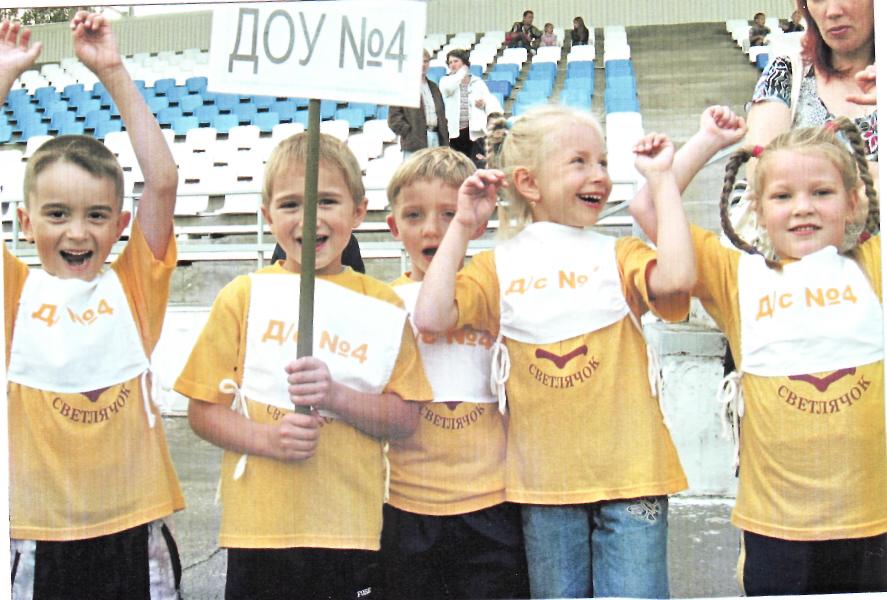 Участники  осеннего кросса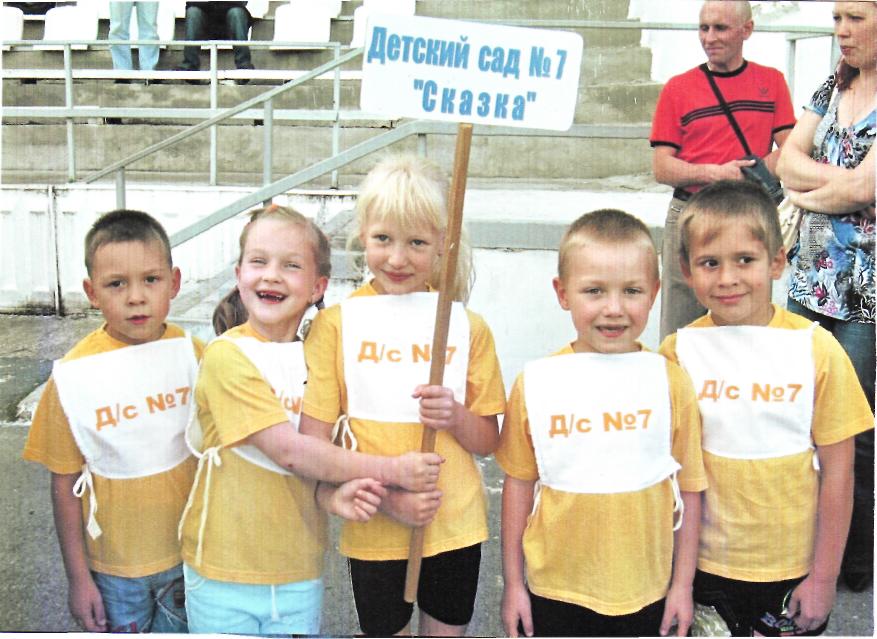 Разминка перед соревнованиями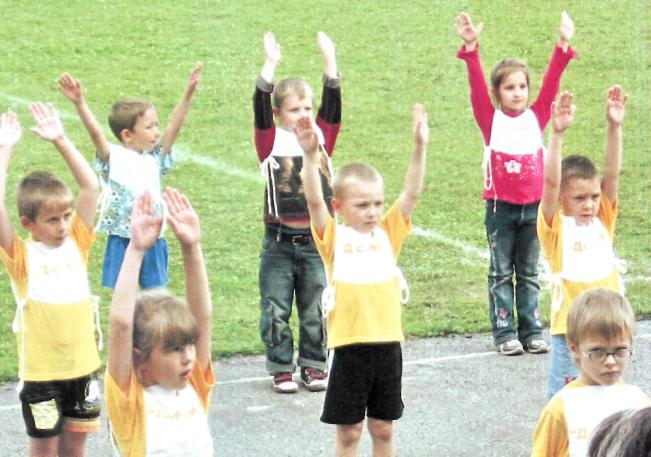 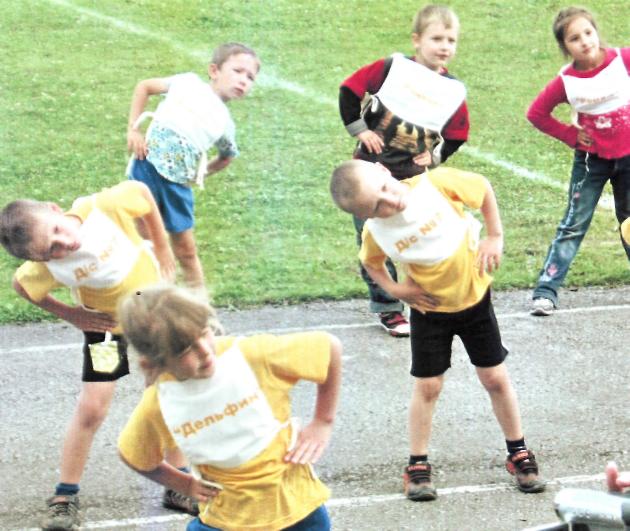 Начало учебного годаКонец учебного года1. Выявить уровень физического развития, физической подготовленности и работоспособности детей.1. Выявить уровень физического развития, физической подготовленности и работоспособности детей. 2. Распределить детей на подгруппы в соответствии с уровнями физической подготовленности.2. Откорректировать подгруппы детей по уровням физической подготовленности.3. Составить программы плана работы с детьми в соответствии с уровнями физической подготовленности.3. Дать анализ динамики физического развития, физической подготовленности и работоспособности детей (по стандартам, индивидуальным приростам). 3. Составить программы плана работы с детьми в соответствии с уровнями физической подготовленности.4. Составить планы работы с детьми в летний период.Виды тестовСодержание исследованияОтветственный1.Антропометричес-кие исследованияДлина, масса тела, окружность головы, груди, жизненная емкость легких, динамометрия. Индекс.Медицинский работник2. Функциональные пробыФизическая работоспособность. Спирометрия. Пробы с задержкой дыхания.Инструктор по физической культуреМедицинский работник3.Стоматоскопические показателиСтопа, осанка, жироотложениеОртопед (хирург)4. Физические качества и навыкиСила, ловкость, гибкость, выносливость, быстротаИнструктор по физической культуреВоспитатель5. Двигательные умения и навыкиСформированность двигательных навыков при выполнении основных движений Инструктор по физической культуреВоспитатель6. Волевые качестваСмелость, решительность, выдержка, настойчивость, проявляемые в подвижных играх, физических упражненияхВоспитательФамилия ребенкаФамилия ребенкаФамилия ребенкаИмя ребенкаИмя ребенкаВозраст на дату обследованияВозраст на дату обследованияВозраст на дату обследованияВозраст на дату обследованияВозраст на дату обследования№ ДОУДата обследованияДата обследования№Наименования показателяЕд. измеренияРезультат1В    Время бега на 10 м с ходаСек.2В    Время бега на 30 м со стартаСек.3В    Время челночного бега (3 х 10 м)Сек.4Б    Бег на выносливость: дистанцияМ.4       ПродолжительностьМин.5Д    Длина прыжка с местаСм.6Д    Длина прыжка с разбегаСм.7В    Высота прыжка вверх с местаСм.8П    Прыжки через скакалку    количество9Д   Дальность броска набивного мяча весом 1 кг из-за    л     головы, стояСм.10Б     Бросок теннисного мячаМ.11П    Подбрасывание и ловля мяча   количество12О    Отбивание мяча от пола    количество13С     Статическое равновесиеСек.14П     Подъем из положения лежа на спине    количество15Н     Наклон вперед из положения стоя на скамейкеСм.Показатели двигательной активности на физкультурном занятииПоказатели двигательной активности на физкультурном занятииПоказатели двигательной активности на физкультурном занятииПоказатели двигательной активности на физкультурном занятии1О     Объем ДО (количество движений)Движения2П     Продолжительность ДАМин.3И     Интенсивность ДА  движения/мин.Показатели двигательной активности за день пребывания в ДОУПоказатели двигательной активности за день пребывания в ДОУПоказатели двигательной активности за день пребывания в ДОУПоказатели двигательной активности за день пребывания в ДОУ1О     Объем ДА (количество движений)Движения2П      Продолжительность ДАМин.3И      Интенсивность ДАДвижения/мин.1-ый деньСтатистическое равновесие;Бег на 10, 20, 30 м с высокого старта;Прыжок в длину с места.Бег на 10 м спринт;Прыжки в длину и высоту;Бег на средние и длинные дистанции.2-ой деньЧелночный бег 3-10 м;разгибание туловища;Сгибание туловища;Наклон вперед.Динамометрия;Подтягивание;Челночный бег;Подъемы в сед;Наклоны вперед.3-ий деньБег на выносливость (длинные дистанции)1-ый деньСтатистическое равновесие;Челночный бег 3-10 м;Разгибание туловища;Сгибание туловища;Наклон вперед.Если тестирование проводится в один день, то последовательность сохраняется по первому и второму дню, однако бег на средние и длинные дистанции проводится последним.2-ой деньБег на 30 м с высокого старта;Прыжок в длину с места;Бег на длинные дистанции.Если тестирование проводится в один день, то последовательность сохраняется по первому и второму дню, однако бег на средние и длинные дистанции проводится последним.№Перечень документовВоспитательИнструктор физвоспитания1Стандарты физического развития детей2Стандарты физической подготовленности детей3Результаты медицинского осмотра детей4Протоколы обследования физических качеств детей5Сводная ведомость обследования физических качеств детей возрастной группы6Результаты обследования двигательных умений и навыков детей7Сводные ведомости по обследованию физической подготовленности детей ДОУ8Картотека тестов для диагностики физических качеств детей9Методические рекомендации к организации и проведению разных видов контроля за физической подготовленностью детей 